13 ноября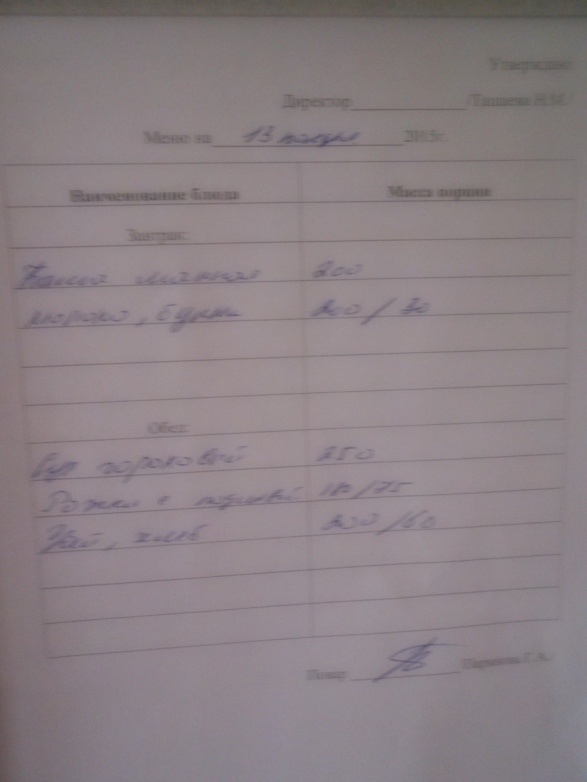     завтрак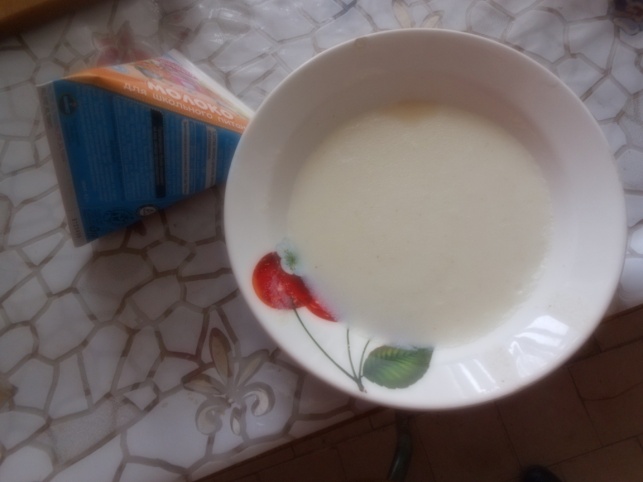    обед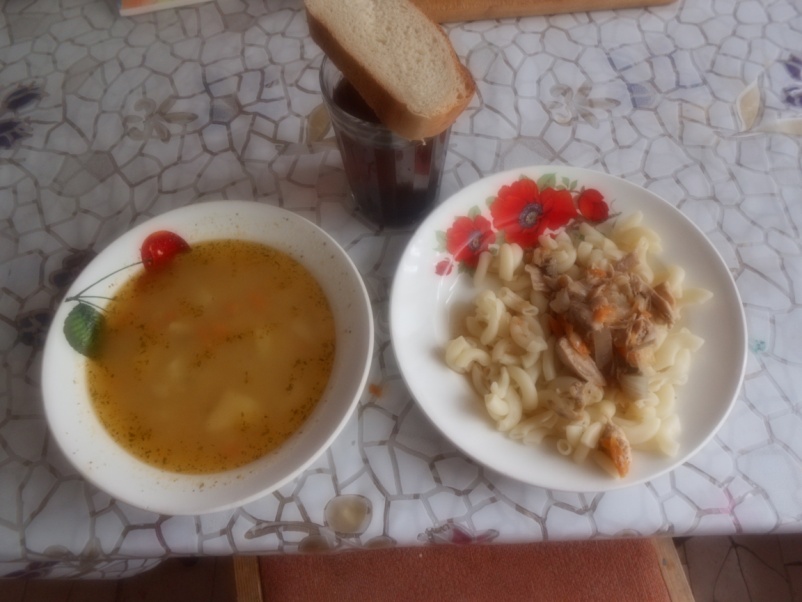 